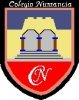 Colegio NumanciaProfesora Andrea RojasActividades de ejercitación Actividades de ejercitación Actividades de ejercitación Colegio NumanciaProfesora Andrea RojasNombre alumno: Fecha: 16 de marzoCurso: 6 básico B OBJETIVOIdentificar elementos del ciclo de la comunicación OBJETIVOIdentificar elementos del ciclo de la comunicación OBJETIVOIdentificar elementos del ciclo de la comunicación OBJETIVOIdentificar elementos del ciclo de la comunicación INSTRUCCIONES GENERALES:Lee atentamente las siguientes oraciones, e identifica los elementos que se solicitanSi lo deseas, puedes imprimir y pegar esta guía en tu cuaderno, o bien copiar la actividadRevisaremos estos ejercicios la próxima claseINSTRUCCIONES GENERALES:Lee atentamente las siguientes oraciones, e identifica los elementos que se solicitanSi lo deseas, puedes imprimir y pegar esta guía en tu cuaderno, o bien copiar la actividadRevisaremos estos ejercicios la próxima claseINSTRUCCIONES GENERALES:Lee atentamente las siguientes oraciones, e identifica los elementos que se solicitanSi lo deseas, puedes imprimir y pegar esta guía en tu cuaderno, o bien copiar la actividadRevisaremos estos ejercicios la próxima claseINSTRUCCIONES GENERALES:Lee atentamente las siguientes oraciones, e identifica los elementos que se solicitanSi lo deseas, puedes imprimir y pegar esta guía en tu cuaderno, o bien copiar la actividadRevisaremos estos ejercicios la próxima clase¡RECUERDA!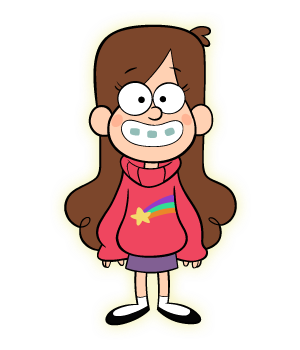 La comunicación es el traspaso de información de un emisor a otroEl ciclo comunicativo se compone de lo siguiente: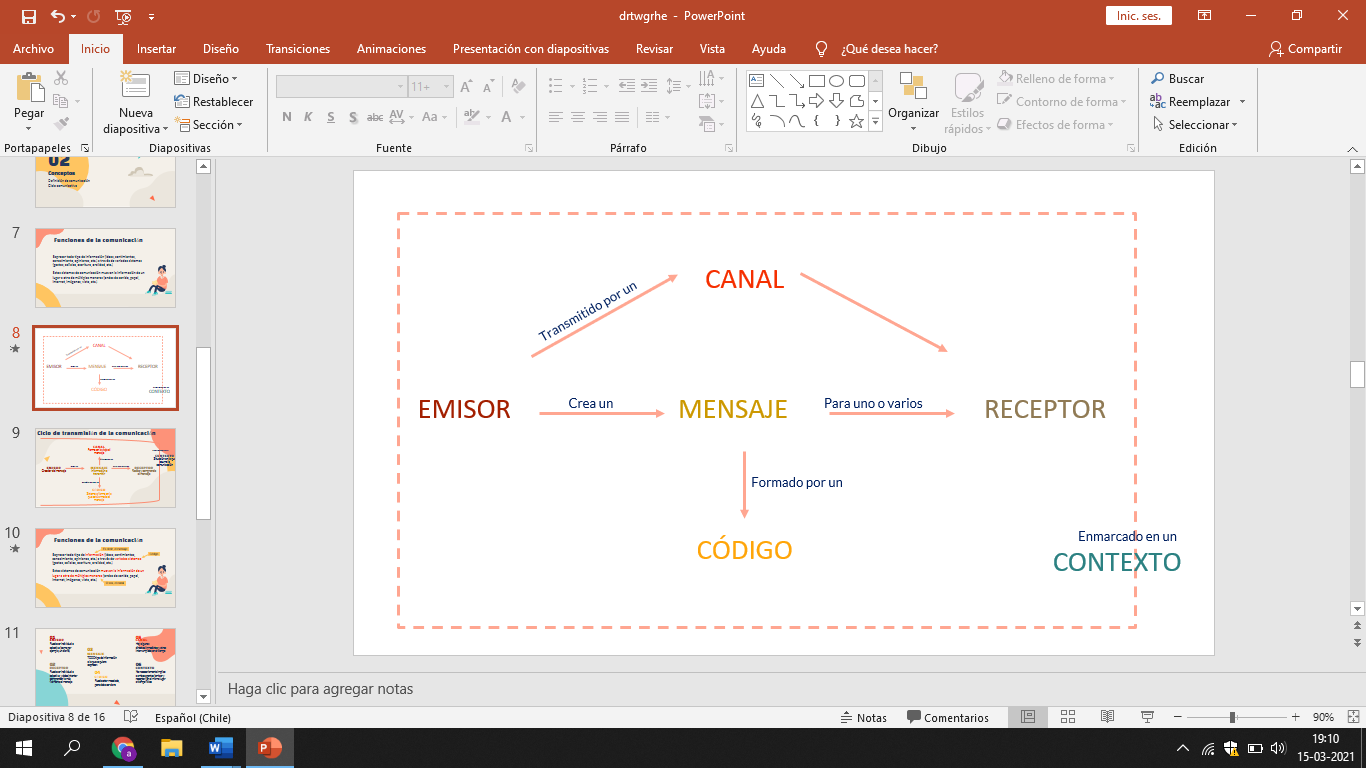 Mi mamá me envió un mensaje al celular preguntando si había visto sus anteojosEMISOR: Mamá RECEPTOR: Yo (a quien le enviaron el mensaje)CANAL: whatsapp / internet / celular 
MENSAJE: si han visto los anteojosFelipe leyó un cómic sobre las aventuras de Spiderman, mientras viajaba en el bus a SantiagoEMISOR: el autor de comic / RECEPTOR: Felipe 
CANAL: comic / vista CONTEXTO: en un viaje / en el bus / entretiene en el viaje Un profesor le explica a un estudiante un contenido en clases onlineEMISOR: profesor RECEPTOR: estudiante CANAL: zoom / internet MENSAJE: contenidoCONTEXTO: Clases online CÓDIGO: oral / español Luis es ciego, pero gracias al sistema Braille pudo leer la novela Harry Potter y la piedra filosofalRECEPTOR: Luis CÓDIGO: Braille MENSAJE: la historia / las aventuras / el libro CANAL: Tacto Tu mamá te levanta una ceja cuando te oye pelear con tu hermanoEMISOR: mamá RECEPTOR: Yo (el hermano peleador)
CONTEXTO: casa / plaza / variado / familiar CÓDIGO: gesto / seña / expresión facialMENSAJE: compórtense / que no peleen Un peatón se detiene frente a un semáforo en rojoEMISOR: semáforo RECEPTOR: peatón MENSAJE: deténgase / no pasarCANAL: visión CONTEXTO: calle Suena el timbre que indica el fin de la claseEMISOR: colegio / timbre RECEPTOR: estudiantes MENSAJE: se acabó la clase CANAL: sonido CONTEXTO: colegio / en clases Te enteras en un kiosko por el diario La tercera que vuelve la cuarentenaEMISOR: Diario La tercera RECEPTOR: los lectores MENSAJE: volvió la cuarentenaCANAL: visiónEl profesor de historia lee en voz alta las instrucciones de una prueba a los estudiantesEMISOR: el profesor de historia RECEPTOR: los estudiantes MENSAJE: Las instrucciones CANAL: la voz / oral CONTEXTO: evaluación / clase / colegio A tus papás/apoderados les llega un correo de la profesora informando que hoy no habrá clase de lenguajeEMISOR: La profesora de lenguaje RECEPTOR: papás – apoderados MENSAJE: no habrá clases CODIGO: español / escrito CANAL: internet vtr 